                          AZƏRBAYCAN RESPUBLİKASI TƏHSİL NAZİRLİYİ						         Forma 1             NAXÇIVAN DÖVLƏT UNİVERSİTETİTəsdiq edirəm:	Naxçıvan Dövlət Universitetinin rektoru,                                                                                                                                                                                                                                                    dosent  E. S. İsayev              				                                                                                           İxtisasın (ixtisaslaşmanın) şifri və adı         050505     Fizika    (əyani)                                              « _______»___________2020 -ci il                                                                                                                                                                                                   Təhsil müddəti 4 il (8 semestr)                                                                                                                                                                                                                                                                            240 kreditTƏDRİS PLANI(bakalavr səviyyəsi üçün)I. TƏDRİS PROSESİNİN QRAFİKİII. TƏDRİS PROSESİNİN PLANITəcrübəyə və buraxılış işinə ayrılan müddətin 1 həftəsi – 1.5 kreditdir.III. TƏLİMƏ AYRILAN MÜDDƏTTəqdim edir:Tədris və tərbiyə  işləri üzrə prorektor:                              R.V. RəhimovFizika-riyaziyyat                                                                                                                                                                                                  fakültəsinin dekanı:                       O.C. CəfərovÜmumi və nəzəri  fizika kafedrasının müdiri:                       F.R. QocayevTədris illəriSentyabr Sentyabr Sentyabr Sentyabr 29. IX– 5.ХOktyabrOktyabrOktyabr27. Х - 2. XINoyabrNoyabrNoyabrNoyabrDekabrDekabrDekabrDekabr29. XII- 4. IYanvarYanvarYanvar26. I - 1. IIFevralFevralFevral23. II - 1. IIIMartMartMartMart30. III- 5. IVAprelAprelAprel27. IV - 3. VMayMayMayMayİyunİyunİyunİyun29. VI - 5. VIIİyulİyulİyul27. VII -2. VIIIAvqustAvqustAvqustAvqustAvqustTədris illəri178141521222829. IX– 5.Х6121319202627. Х - 2. XI39101617232430178141521222829. XII- 4. I5111218192526. I - 1. II28915162223. II - 1. III289151622232930. III- 5. IV6121319202627. IV - 3. V410111718242531178141521222829. VI - 5. VII6121319202627. VII -2. VIII39101617232431I■■==========II============III============IV====xxxxxxxxxxxxxx////////////KurslarNəzəri tədrisİmtahan sessiyasıPedaqoji təcrübəYekun attestasiyasıTətilDövlət imtahan-qabağı hazırlıqCəmiI30101050II30101252III30101252IV155146444Cəmi1053514638198Şərti işarələr:              Nəzəri təlim               İmtahan sessiyası                      Təcrübə                       Yekun Dövlət Attestasiyası             TətilSıra №Fənnin şifriFənlərin adıKredi-tin sayıÜmumi saatlarAuditoriyadan kənar saatlarAuditoriya saatlarıO cümlədənO cümlədənO cümlədənPrerekvizit (öncə tədrisi zəruri olan) fənlərin şifriKorekvi-zit  (tədrisi paralel nəzərdə tutulan) fənnin şifriFənnin tədrisi nəzərdə tutulan semestr (payız və ya yaz)Həftə-lik dərs yüküSıra №Fənnin şifriFənlərin adıKredi-tin sayıÜmumi saatlarAuditoriyadan kənar saatlarAuditoriya saatlarıMühazirəSeminar məşğələLaboratoriyaPrerekvizit (öncə tədrisi zəruri olan) fənlərin şifriKorekvi-zit  (tədrisi paralel nəzərdə tutulan) fənnin şifriFənnin tədrisi nəzərdə tutulan semestr (payız və ya yaz)Həftə-lik dərs yükü1234567891011121314ÜF-00Ümumi fənlər30900544356942621.ÜF-01Azərbaycan tarixi515082683434Payız-III42.ÜF-02Azərbaycan dilində işgüzar və akademik kommunikasiya412074462422Yaz-I33.ÜF-03-01Xarici dildə işgüzar və akademik kommunikasiya(ingilis, fransız, alman, rus)-15150925858Payız-I4ÜF-03-02Xarici dildə işgüzar və akademik kommunikasiya (ingilis, fransız, alman, rus)-25150925858ÜF-03-01Yaz-I4ÜF-03-03Xarici dildə işgüzar və akademik kommunikasiya(ingilis, fransız, alman, rus)-35150925858ÜF-03-02Payız-II44.ÜFSF-04-00Seçmə fənlər4.1.ÜFSF-04-01a)Fəlsəfə, b)Sosiologiya, c)Azərbaycan Respublikasının konstitusiyası və hüququn əsasları, d)Məntiq, e)Etika və estetika, f) Multikulturalizmə giriş3 9056341816Payız-II24.2.ÜFSF-04-02a)Fizikada informasiya texnologiyalarının tətbiqi, b)İnformasiyanın idarə edilməsi və məlumatlar bazasının yaradılması, c)Sahibkarlığın əsasları və biznesə giriş, d) İdarəetməyə giriş, e) Politologiya, f)Ünsiyyətin yaradılması yolları.3 9056341816Payız-II2İF-00İxtisas fənləri120360022121388690654441.İF-01Mexanika və nisbilik nəzəriyyəsi6180110703634Payız-I42.İF-02Molekulyar fizika618011070242422Yaz-I43.İF-03Elektrik və maqnetizm7210130804040Payız-II54.İF-04Optika618011070242422Yaz-II55.İF-05Atom fizikası6180110703634Payız-III46.İF-06Nüvə fizikası6180110703634Yaz-III47.İF-07Klassik mexanika6180110703634Yaz-II48.İF-08Elektrodinamika6180110703634Payız-IV49.İF-09Kvant mexanikası6180110703634Yaz-III410.İF-10Termodinamika və statistik fizika6180110703634Payız-IV411.İF-11Çoxelektronlu sistemlərin kvant nəzəriyyəsi412074462422Payız-IV312.İF-12Kondensə olunmuş mühit fizikası412074462422Payız-II313.İF-13Astrofizika515092583028Payız-III414.İF-14Elektronikanın fiziki əsasları515092583028Yaz-II415.İF-15Kimya515094562828Yaz-I416.İF-16Diferensial hesabı515094562828Payız-I417.İF-17İnteqral hesabı515092583028Yaz-I418.İF-18Diferensial və inteqral tənliklər515090603030Payız-II419.İF-19Analitik həndəsə və tenzor hesabı515092583028Payız-I420.İF-20Ali cəbr412074462422Payız-I321.İF-21Kompleks dəyişənli funksiyalar nəzəriyyəsi412074462422Yaz-II322.İF-22Fizikada kompüter proqramları515094562828Yaz-II423.İF-24Mülki müdafiə39056341816Payız-II3ATMF-00Ali təhsil müəsisəsi tərəfindən müəyyən edilən fənlər6018001112688342328181.ATMF-01a)Mayelər fizikasıb)İfrataxıcılıq51509258202018Payız-I42.ATMF-02a)Astronomiyab)Astronomik alətlər və müşahidələr515092583028Yaz-I43.ATMF-03a)Bərk cisimlər fizikasıb)İfratkeçiricilikdə kvant effektləri412074462422Yaz-II34.ATMF-04a)Radiofizikab)Fizikada kompüter üsulları515094562828Payız-III45.ATMF-05a)Riyazi fizika üsullarıb)Ehtimal nəzəriyyəsi və riyazi statistika515092583028Payız-III46.ATMF-06a)Elementar zərrəciklər fizikasıb) Nüvə və niklonların  elektromaqnit quruluşu412074462422Payız-III37.ATMF-07a)Yarımkeçiricilər fizikasıb)Yarımkeçiricilərin səth fizikası412074462422Yaz-III38.ATMF-08a)İfratkeçiricilikb)İfrataxıcılıq nəzəriyyəsinə giriş515092583028Yaz-III49.ATMF-09a)Təcrübi fizikanın tədqiqat üsullarıb)Müasir təbiətşunaslığın konsepsiyası412074462422Yaz-III310.ATMF-10a)Nanohissəciklər fizikasıb)Fizikada nanotexnologiya515094562828Yaz-III411.ATMF-11a)Kvant elektronikasının əsaslarıb)Fiziki elektronika515092583028Payız-IV412.ATMF-12a)Biofizikab)Təbiətdə qeyri-xətti proseslər515094562828Payız-IV413.ATMF-13a)Spektroskopiyab)Polimerlər fizikasının əsasları412074462422Payız-IV3Cəmi:2106300386824321126124462Təcrübə21Yaz-IVYekun dövlət attestasiyası (Buraxılış işi)9Yaz-IVYekun:240Tədris iliNəzəri təlimİmtahan sessiyasıTəcrübəYekun Dövlət AttestasiyasıTətilI30  həftə10  həftə10  həftəII30  həftə10  həftə12  həftəIII30  həftə10  həftə12  həftəIV15  həftə  5  həftə14 həftə6  həftə   4  həftəCəmi:               105 həftə35  həftə14  həftə  (21 kredit)6  həftə  (9 kredit) 38  həftə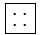 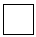 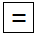 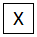 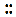 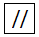 